     MIĘDZYSZKOLNY OŚRODEK SPORTOWY KRAKÓW-WSCHÓD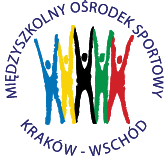 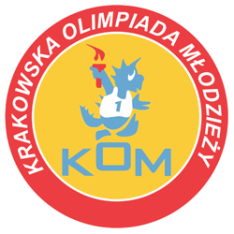 Adres: Centrum Rozwoju Com Com Zoneul. Ptaszyckiego 6 – P 09,  31 – 979 Krakówtel/fax: 12 685 58 25,   email:  biuro@kom.krakow.plwww.kom.krakow.plKraków, 3.03.2016r.KRAKOWSKA OLIMPIADA MŁODZIEŻY 2015/16 – LICEALIADANARCIARSTWO ALPEJSKIE /2.03.2016r./ - KLASYFIKACJA DRUŻYNOWA CHŁOPCÓWSZKOŁAZAWODNIKZAWODNIKZAWODNIKRAZEM PKTMIEJSCEPKT DO WSPÓŁZAWODNICTWA KOMII LO19181249I12I LO17151345II10V LO2010838III9VII LO147627IV8III SLO211123V7IV LO114116VI6VIII LO91111VII5ZS Energet.2114VIII4VIII PALO1113IX3ZS Elektrycz. 11113X2XI LO1113XI1LO PIJARÓW1113XII1X LO1113XIII1ZS Budow. 11113XIV1VI LO1--1-1XIII LO11-2-1IX LO31-4-1ZS ŁĄCZNOŚCI161-17-1III LO 5--5-1PGNiG1--1-1IX Pryw. Akt.1--1-1